Ознайомлення з поняттям «площа фігури». Квадратний сантиметр. Знаходження значень виразів на сумісні дії. Задачі на спільну роботуМета: ознайомити учнів з новою величиною — площею як властивістю плоских фігур; вчити порівнювати предмети за площею способом накладання, «на око»; вправляти учнів в обчисленні виразів, які містять дію множення багатоцифрових чисел; вчити розв’язувати задачі на сумісні дії; розвивати логічне мислення; виховувати старанність у роботі.Хід урокуI. ОРГАНІЗАЦІЙНИЙ МОМЕНТII. КОНТРОЛЬ, КОРЕКЦІЯ І ЗАКРІПЛЕННЯ ЗНАНЬ1. Перевірка домашнього завданняЗавдання 574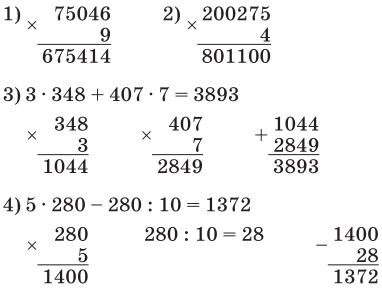 5) 2 кг – 200 г = 2000 г – 200 г = 1800 г = 1 кг 800 г6) 2 м – 200 см = 200 см – 200 см = 0Завдання 575Р = (2 см 5 мм + 4 см 5 мм) · 2 = 7 см · 2 = 14 см.2. Усні обчислення1) Розв’язати «ланцюжок».30 · 60 : 9 + 590 – 330 = (460)  600 : 3 – 150 · 6 : 2 = (150)2) Розв’язати задачі.Найбільша відстань, на яку можуть піднятися птахи, 8200 м. Скільки це кілометрів? (8 км 200 м)Маля кита має довжину 7 м. Скільки це сантиметрів? (700 см) Його вага 2 т. Скільки це кілограмів? (2000 кг)За один день кит випиває 600 л води. Скільки літрів води він вип’є за 100 днів? (60 000 л)Тигр важить 400 кг. Скільки це центнерів? (4 ц)Найбільшу веселку можна спостерігати 3 год. Скільки це хвилин? (180 хв)3) Математичний диктант.— Записати тільки відповідь.Збільшити число 350 у 3 рази. (1050)Збільшити число 350 на 3. (353)Зменшити число 520 у 2 рази. (260)Зменшити число 520 на 20. (500)Знайти  від 200 м, 600 см. (50 м; 150 см)Визначити, чому дорівнює периметр рівностороннього трикутника, якщо довжина його сторони 9 см. (27 см)Визначити, чому дорівнює периметр квадрата, якщо довжина його сторони 30 см. (120 см)4) Робота за підручником (с. 94).Завдання 5761) 6 · 60 : 30 = 360 : 30 = 12;2) 80 + 40 · 7 = 80 + 280 = 360;3) 12 · 2 · 3 + 28 = 72 + 28 =100;4) 800 : (40 · 2) + 100 = 800 : 80 + 100= 10 + 100 =110.3. Актуалізація знань, постановка проблемного питання, повідомлення теми і мети уроку1) Порівняйте відрізки за довжиною (спочатку «на око», потім — вимірюванням).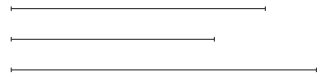 2) Порівняйте круги. Як можна це зробити?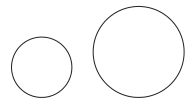 III. РОБОТА НАД НОВИМ МАТЕРІАЛОМ1. Пояснення вчителя— Ви вже вмієте обчислювати периметр фігури. У яких одиницях вимірюють периметр квадрата?— А зараз ми накладемо круги один на одний. (При накладанні фігур учні визначають, яка поверхня більша, а яка — менша.) Поверхня цих фігур називається площею.З такою величиною, як площа, ми часто зустрічаємося у повсякденному житті: площа квартири, площа дачної ділянки, площа поля чи городу тощо.2. Первинне закріплення. Робота за підручником (с. 94)Завдання 577; 5783. ФізкультхвилинкаIV. РОЗВИТОК МАТЕМАТИЧНИХ ЗНАНЬ1. Робота над задачеюЗавдання 580 (с. 95)План розв’язування задачі1) Скільки сторінок тексту набирає перший оператор за 1 день?2) Скільки сторінок тексту набирає другий оператор за 1 день?3) Скільки сторінок тексту набирають обидва оператори за 1 день?4) За скільки днів обидва оператори наберуть 90 сторінок?Розв’язання1) 100 : 5 = 20 (стр.) — перший оператор за 1 день.2) 100 : 4 = 25 (стр.) — другий оператор за 1 день.3) 20 + 25 = 45 (стр.) — разом два оператори за 1 день.4) 90 : 45 = 2 (дн.) — надрукують 90 сторінок.Відповідь: за 2 дні два оператори разом надрукують 90 сторінок.2. Гімнастика для очей3. Самостійна роботаЗавдання 5791 варіант — 1-й рядок;2 варіант — 2-й рядок.4. Перевірка самостійної роботи1 варіант6700 · 6 = 40 2008 · 83 201 = 665 60817 005 · 8 + 28 786 = 136 040 + 28 786 = 164 8262 варіант270 000 · 3 = 810 0005 · 3020 = 15 1004207 · 6 – 3019 · 2 = 25 242 – 6038 = 19 204V. ПІДСУМОК УРОКУ. РЕФЛЕКСІЯ— Що нового дізналися на уроці?— Яке завдання було найцікавішим?VІ. ДОМАШНЄ ЗАВДАННЯЗавдання 581; 582 (с. 95).